Куклотерапия. Кукла-марионетка.Куклотерапия — это метод психологической коррекции различных состояний при помощи кукол. В целенаправленной терапевтической практике кукол используют с начала ХХ века. Ещё в 1926 году невропатолог Малколм Райт использовал кукольный театр для лечения неврозов. Также было открыто, что куклы помогают восстановлению опорно-двигательного аппарата. Дети и взрослые, страдающие различными заболеваниями этого типа (например, церебральный паралич), с помощью кукол (в процессе репетиций) постепенно реабилитируются.                                                                                                          В 1917–1922 гг. первые советские кукольники стали работать и создавать методики по многим направлениям: оздоровление детей, устранение заикания, реабилитация после сильных стрессов, обучение, лечение детей, ограниченных в движении. В этой работе принимал регулярное участие в конце 20-х гг. Ленинградский "Театр Петрушки" под руководством Деммени совместно с Ленинградским институтом профессора Г.И. Турнера.  Истоки куклотерапии можно найти в психодраме Морено. В 1940 году Якоб Леви Морено основал в США Институт социометрии и психодрамы. Он решил воспроизводить в условиях клиники те самые ситуации, которые наиболее травмировали его пациентов, и для этого создал специальный лечебный театр, который назвал психодрамой. Врачи вместе с больными и их родственниками писали достаточно простые сценарии и совместными усилиями ставили спектакль. Зрительный зал тоже состоял из больных, родственников и лечебного персонала. Куклотерапия популярна как в зарубежной (Ф. Зимбардо, 1991), так и в отечественной практике коррекционной работы (И. Г. Выгодская, 1984; А. И. Захаров, 1986; А. Спиваковская, 1988, и др.).Цель куклотерапии - способствовать:                                                                                                 укреплению психического здоровья,                                                                                                            снижению психоэмоционального напряжения,                                                                                                              улучшению социальной адаптации,                                                                                                     развитию самосознания,                                                                                                                            разрешению конфликтов в условиях коллективной творческой деятельности.                                     Функции куклотерапии -                                                                                                              коммуникативная - установление эмоционального контакта, объединение детей в коллектив;                                                                                                                                       релаксационная – снятие эмоционального напряжения;                                                                                                                              воспитательная – психокоррекция проявление личности в игровых моделях жизненных ситуаций;                                                                                                                                      развивающая – развитие психических процессов (памяти, внимания, восприятия и т.д.), моторики;                                                                                                                                                обучающая– обогащение информацией об окружающем мире.                                                       Процесс куклотерапии проходит в два этапа:                                                                                                     1. Изготовление кукол.                                                                                                                                          2. Использование кукол для отреагирования значимых эмоциональных состояний. Процесс изготовления кукол также является коррекционным. Увлекаясь процессом изготовления кукол, дети становятся более спокойными, уравновешенными. Во время работы у них развивается произвольность психических процессов, появляются навыки концентрации внимания, усидчивости, развивается воображение.                                                               В куклотерапии используются такие варианты кукол:                                                                             - куклы-марионетки,                                                                                                                                     -пальчиковые куклы,                                                                                                                                        -теневые куклы,                                                                                                                                               -веревочные куклы,                                                                                                                                            -плоскостные куклы,                                                                                                                                     -перчаточные куклы,                                                                                                                                      - куклы-костюмы.КУКЛЫ-МАРИОНЕТКИМарионетка прекрасна тем, что может являться оберегом, дополнительным ресурсом для человека, символом желания. Поэтому так важно проводить занятия по ее изготовлению в декабре-январе месяце, когда хочется оставить проблемы прошлого и настроиться на позитивное будущее. Прекрасно и то, что она оживает в наших руках. Эта кукладостаточно самостоятельна, ибо находится на расстоянии от рук кукловода.В сказкотерапии важен сам процесс изготовления куклы — процесстворения новой сказочной жизни. Иногда, создав куклу, клиенты испытываютчувство опустошенности. Говорят, что это были настоящие «роды», из них какбудто что-то вышло. В этом случае необходимо объяснить, что эти чувстваестественны: для того, чтобы открыться новой жизни, необходимо отпуститьстарое, дать ему свою жизнь в образе куклы. Некоторые клиенты, наоборот, создавкуклу, испытывают прилив сил и радость. А кукла становится для нихпомощником.Принцип изготовления простых марионеток предложен Вальдорфскойшколой.  Кукла состоит из головы и платья, в которое вшиты кисти рук. Одна нить служит для управления головой, другая нить помогает управлять руками. Важно, какой персонаж выбирает ребенок для изготовления куклы и какимхарактером он его наделяет. Детям до 8 лет еще сложно самостоятельноизготовить даже простую куклу. Полезно к этому процессу привлекатьродителей, старших братьев и сестер. Это сплачивает детей и родителей ипозволяет им лучше понимать и чувствовать друг друга. Изготовлениемарионеток полезно и для детей, и для взрослых. Очень часто человекперсонализирует, воплощает в кукле сокровенную часть себя. Поэтому процессизготовления куклы — это всегда медитация. И главное, в конце работычеловек получает замечательный продукт: куклу, которая уже может житьсамостоятельной жизнью.Для изготовления небольшой куклы-марионетки потребуются следующиематериалы: небольшой камешек или красивая бусинка, капсула от «Киндер-сюрприза» или фотопленки, вата, чулки или трикотаж телесного цвета, 6елая ткань 50 х 50 см, цветная ткань на верхнее платье 52 х 52 см, пакля или пряжа, шерстяные нитки (для волос), нитки, иголки, ножницы, толстая длинная игла, толстая нить (лучше ирис), украшения.Занятие по изготовлению кукол-марионеток можно проводить с детьми, с детьми совместно с родителями, с воспитателями, сотрудниками учреждения. Это поможет улучшить взаимодействие между родителями и детьми, а с другой стороны, укрепит (или нормализует) взаимоотношения между воспитателем и родителями, улучшит взаимоотношения в коллективе. Примерный план проведения занятия по изготовлению куклы-марионетки:Организационный этап.                                                                                                    Ведущий рассаживает родителей, (детей, воспитателей) за большим общим столом и просит разложить на нем все те материалы, которые родители принесли из дома.Вводная часть.                                                                                                                                   Когда занятие проводится на взрослой аудитории, можно в вводной части рассказать историю создания куклы:            Люди издавна верили, что кукла обладает таинственной мистической силой, и сверхъестественными возможностями. Они использовали кукол в обрядах изгнания болезней. Например, в Японии есть известный обряд, во время которого на куклу «сбрасывают» недуги ее больного владельца. После этого куклу сажают в бумажный кораблик и пускают в плавание. Со временем кораблик размокает, и кукла вместе со всеми болезнями человека тонет. Аналогичные обряды есть у народов России. Существует легенда о том, что однажды зимой в крестьянской семье, жившей в лесной избе, заболел ребенок. Мальчик угасал и все спрашивал, когда придет лето. Отец, чтобы облегчить страдания сына, вырезал из сосны птиц и развесил их по избе. Сын увидел их, попросил есть  и начал выздоравливать.                                                                                          Куклы могут многое - и учить, и лечить, но только если попадают в добрые руки. На Руси тряпичную куклу дарили новорожденному для защиты от нечисти, невесте, покидающей дом матери, от бесплодия. Куклу клали в постель роженице для облегчения родов. А «сугубо детский» кукольный театр, или «театр Петрушки», до начала XX века вообще показывал исключительно спектакли «для взрослых». Так что неудивительно, что весьма серьезные дяди и тети поставили куклу на службу науке психологии, а их клиентурой являются как дети, так и взрослые.  Или сказку-притчу, соответствующую особенностям группы. Затем ведущий включает спокойную музыку, предлагает родителям и детям зажать в кулачке бусинки, закрыть глаза, загадать желание и представить себе, что оно уже сбылось. Далее бусинка помещается в капсулу от «Киндер-сюрприза» (или фотопленки), и ведущий просит представить образ куклы, которая сегодня будет вызвана из Сказочной страны. Затем ведущий предлагает родителям обсудить со своим ребенком образ того, кого они будут шить: мужской это или женский персонаж; он будет «королевской» или «простои» крови; какой у него будет характер и т. д.      3. Этапы шитья куклы: 1.Изготовление куклы начинается с головы. Для этого капсула от "Киндер-сюрприза» (с начинкой) плотно оборачивается ватой или синтепоном. Если укуклы должна быть большая голова, значит, нужно сделать «кокон» побольше(использовав больше ваты или синтепона). После того как основа головы готова,сверху она обтягивается чулком телесного цвета и сшивается на «затылке»куклы. Затем поверх облицованной основы снова обтягивается чулком телесногоцвета илидругой тканью для лица (куклу можно сделать темнокожей, розовой и т. д.).Важно, чтобы в том месте, где у куклы начинается шея, остался «хвостик» из тканиили чулка "не менее 5 см. Итак, голова готова. Волосы и украшения на головупришиваются в последнюю очередь.2.Изготовление «нижнего платья». Для этого берется белая ткань50x50 см, и находится середина кусочка. В середине нужно сделать	маленькую дырочку и просунуть в нее «хвостик-шею». Далее необходимопришить «нижнее платье» к «шее» куклы.3. Одевание. Костюм куклы шьется из цветной красивой ткани размером 52х 52 см. В кусочке ткани надрезается середина и вдевается «нижнее платье».Далее ткань расправляется и также пришивается к «шее» куклы. По бокам ккостюму куклы пришиваются руки. Для изготовления рук берется та же ткань,что и для лица. Из нее нужно вырезать два прямоугольника 7 х 4 см, сшить их иоставить небольшую дырочку, чтобы можно было набить руки ватой. Когдакостюм куклы готов и руки вшиты, можно подумать об украшении куклы: сделать ейприческу, дополнительные детали костюма. Все, что подскажет воображениеизготовителей куклы. На этом этапе важно, чтобы ребенок принимал особеннодеятельное участие в процессе.4. Когда кукла будет полностью готова, можно ее «подвязать». Для этогоберется толстая длинная игла, заправленная толстой нитью (лучше, если это будетирис). С помощью иглы голова куклы протыкается в области висков. Такимобразом, кукла повиснет на нитке, пропущенной сквозь ее голову. Длина нити надголовой куклы должна быть не больше 12-15 см (для того, чтобы ребенку былоудобно ее «водить»). Концы нити (иглу к этому времени нужно вытащить)связываются. Для того чтобы «подвязать» руки, потребуется еще одна толстаядлинная нить. Один ее конец привязывается к запястью правой руки куклы, адругой конец — к левому запястью куклы.Итак, кукла готова, осталось только ее «оживить»: взять в руки и начать«водить». Для этого ребенок берет в одну руку нить, управляющую головой, а вдругую руку — нить, управляющую руками куклы. На этом этапе родительпомогает ребенку учить «ходить» куклу.Можно придумать специальные ритуалы «оживления».Изготовление куклы-марионетки (без отделки) занимает от одного дополутора часов. Если родители не успели дошить куклу или хотят сделать особуюотделку или прическу, они могут сделать это дома. Важно только договориться сродителями, чтобы на следующее занятие ребенок пришел с готовой куклой.По взаимному желанию родителей и ведущего можно создать кукольныйтеатр, в работе которого принимали бы участие и родители, и дети.4.Знакомство с куклойОбщение с куклой-марионеткой предполагает выполнение трех важныхправил.1.Кукловождение осуществляется двумя руками. Это важно длякоординации правой и левой руки.2.Кукла ходит по «земле», а не летает по воздуху (некоторые куклы,конечно, могут летать, но с перерывами).3.Поскольку в кукле мгновенно отзывается каждое движение кукловода, ондолжен внимательно следить за движениями куклы (оживляя куклу, нельзя,например, смотреть в окно). Несколько занятий можно посвятить обучению ребенка тому, какуправлять куклой. Дети 4,5 лет уже могут самостоятельно водить куклу, если онибудут внимательно наблюдать за тем, что они делают. Важно, чтобы ребенок не просто «дергал» за нитки, но и чувствовал «реакцию» куклы на свои действия. Длятого чтобы ребенок был более внимательным и лучше водил куклу, можнопредложить ему «проиграть» через куклу различные эмоциональные состояния.Ведущий. Сегодня мы научим наших кукол ходить, говорить, игратьдруг с другом. Мы увидим, что куклы, также как и люди, могут быть веселыми игрустными, радостными и сердитыми; они могут плакать и улыбаться. Куклымогут ходить медленно и быстро (при этом ведущий иллюстрирует свои словадействиями куклы), они могут бегать и прыгать, а когда кукла устанет, она можетсесть или лечь. Мы с вами — волшебники. И от наших действий зависит то, чтобудет делать наша кукла. Чтобы нашей кукле было хорошо, мы будемвнимательно следить за тем, что с ней происходит. И постараемся сделать так,чтобы ее движения были красивыми, чтобы ей было удобно и приятно жить вСказочной стране, которую мы создадим для наших кукол. Далее очень важно отработать с детьми движения куклы, характерные дляразличных эмоциональных состояний. При этом ведущий «задает» то состояние,в котором находится кукла, а ребенок показывает, что делает кукла в этомсостоянии, как она себя ведет. Например, ведущий говорит: «Вот наши герои-куклы пришли на солнечную полянку и стали собирать цветы... Они были оченьвеселые и радостные... они прыгали и танцевали». В это время дети показывают,как вели себя куклы. Если у кого-то не получается выразить через куклупредлагаемое состояние, ведущий помогает ему.Ведущий (продолжает). Вот налетел сильный ветер, и наши героиприжались друг к другу, чтобы им не было холодно... А в это время Лесноесущество утащило корзинку с ягодами, которые собрали наши герои. Когдаветер стих, куклы обнаружили, что корзинки нет, и очень рассердились (детипоказывают, как куклы сердятся). Они стали повсюду искать свою корзинку(дети показывают, как куклы ищут корзинку) и вдруг нашли ее под кустом. Ониобрадовались и стали водить хоровод.Ведущий может придумывать всевозможные ситуации, в которыхкуклы «испытывают» различные чувства и действуют в соответствии с ними.«Проживая» вместе с куклой различные состояния, ребенок в значительнойстепени обогащает и свой мир чувств и эмоций. Кроме того, «оживляя» такимобразом, куклу, дети учатся лучше понимать внутренний мир другогочеловека. И самое главное, дети видят, как от их действий зависит жизнь ихкуклы. А это, в свою очередь, развивает у них чувство ответственности за своидействия перед собой и другими людьми.«Оживляя» куклу, разные дети демонстрируют различные реакции.Подвижные, гиперактивные, дети плохо следят за тем, как отражаются на кукле ихдействия. Они могут просто «дергать» за веревочки, и их кукла будет совершатьхаотичные бессмысленные действия. Иногда это происходит потому, что ребенкуеще сложно хорошо водить куклу, а он хочет быстро всему научиться, не прилагаябольших усилий. В этом случае можно «присоединиться» к ребенку и вместе с нимнекоторое время спокойно и внимательно водить куклу, пока вы не почувствуете,что ребенок успокоился и понял, что нужно делать, чтобы у него получилось.Иногда дети сами «играют» вместо кукол, при этом кукла просто висит уних на руке или на шее. Здесь важно переключить внимание ребенка с негосамого на куклу. Своим примером показать, что играет только кукла, а помощьей в этом оказывают наши руки. Необходимо отслеживать те моменты, когдаребенок «отключается» от куклы, «переключается» на самого себя, и возвращатьснова его к вождению куклы. Постепенно ребенок поймет, что от него требуется,и начнет с интересом наблюдать за куклой, совершенствуя свои действия.Есть дети, которые не сразу переключают внимание с одного действиякуклы на другое. Они могут, несмотря на то, что ситуация изменилась и кукла ужедолжна вести себя по-другому, продолжать действовать по-старому. Это можетпроисходить или из-за того, что они увлеклись и осваивают определенный типдвижений куклы (при этом они могут даже не слышать ведущего), или потому,что не знают, как, через какие действия можно выразить заданное состояние.Такому ребенку тоже необходимо помочь: показать, как кукла может двигаться вданной ситуации.Научиться водить куклу, концентрировать на ней свое внимание — непростая задача для ребенка. Поэтому ведущему потребуется много терпения,выдержки, такта и находчивости для того, чтобы научить детей «оживлять» кукол.Вы заметите: по мере того как ребенок совершенствует язык взаимодействия скуклой, меняется и его поведение. Даже самые неусидчивые, подвижные детистановятся более внимательными и уравновешенными, а малообщительные,замкнутые — более открытыми и эмоциональными.«Оживляя» куклу, ребенок фактически отрабатывает механизм саморегуляции. На образном уровне он держит себя в руках, учится адекватно выражать свои чувства.Кукла-марионетка является хорошим средством самовыражения для чрезмерно застенчивых и даже для аутичных детей. Также марионетки могут использоваться в семейной терапии как средство проигрывания конфликтных ситуаций и образов желаемого будущего.Источники:Осипова А.А. Общая психокоррекция. Учебное пособие. - М.: Сфера, 2002Шишова Т.Л., Медведева И.Я. -Разноцветные белые вороны.Татаринцева А.Ю. – Детские страхи: куклотерапия в помощь детям. Зинкевич - Евстигнеева Т.Д. Основы сказкотерапии (текст) Зинкевич - Евстигнеева Т.Д. // Практикум по креативной терапии. - СПб. - 9-191. - СПб, 2001 Капская А.Ю., Мирончик Т.Л. "Планета чудес". Развивающая Сказкотерапия для детей. - СПб.: Речь, 2006. - 224с. Татаринцева А.Ю., Григорчук М.Ю. Детские страхи: куклотерапия в помощь детям. - СПб.: Речь, 2008г. - 218с. Фаустова И.В. Метод куклотерапии в работе с детьми старшего дошкольного возраста (текст) /Фаустова И.В. // Управление ДОУ. - 2008. - №5-С.100-107-с. 2008 Якушева Г.И. Народная кукла как современное педагогическое средство (текст) Якушева Г.И. // начальная школа (журнал). - 2004. - №12-с.54-56. - с. 2004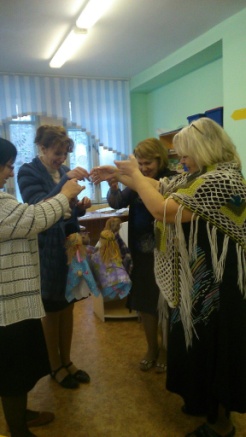 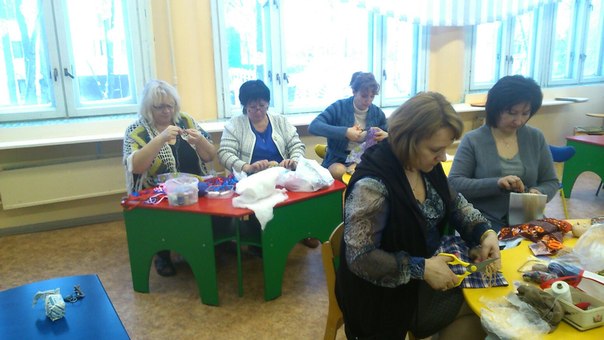 